Jahresplanung für den Religionsunterricht im Kanton Obwalden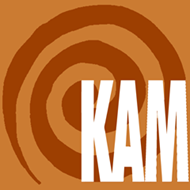 Allgemeine Angaben 	LeRUKa Zyklen	PfarreiRLP / Katechet*in Religionsunterricht Röm.-kath. Reformiert           ÖkumenischSchulortSchuljahr Zeit Zyklus 1 1. Klasse         2. Klasse          3. Klasse        Zyklus 2 4. Klasse          5. Klasse         6. KlasseZyklus 3 7. Klasse         8. Klasse          9. KlasseKWKompetenzHandlungs und InhaltsaspekteBemerkungenHerbstferienHerbstferienHerbstferienHerbstferienWeihnachtsferienWeihnachtsferienWeihnachtsferienWeihnachtsferienFastnachtsferienFastnachtsferienFastnachtsferienFastnachtsferienOsterferienOsterferienOsterferienOsterferien